Grade:_4_ Subject:  _Health   Time-frame: _1-2 days________Click here for online copy found at mrcaseyhrsb.weebly.comMaking a Cultural Flower(Lesson #1 from PBL: Who Am I)Driving Question: If we are all different, yet alike, what are some of the things that make up who we are?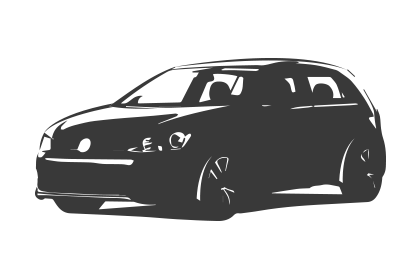 Step-By-Step Directions1)   Put your name on the back of your flower sheet.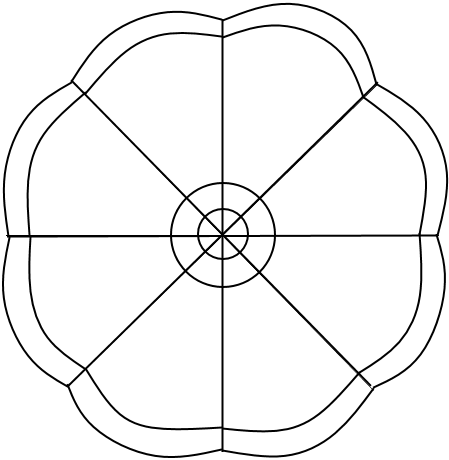 2)   Label the first petal ‘Family’.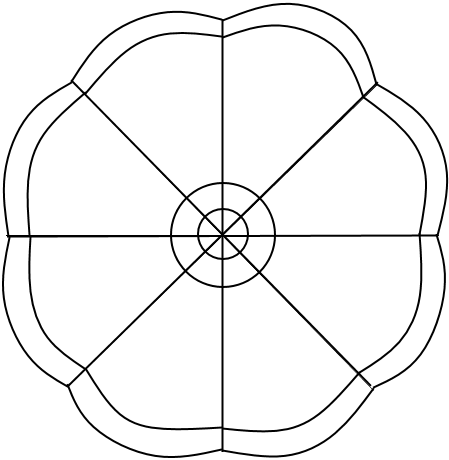 3)   Fill in simple jot-notes about the makeup of your family.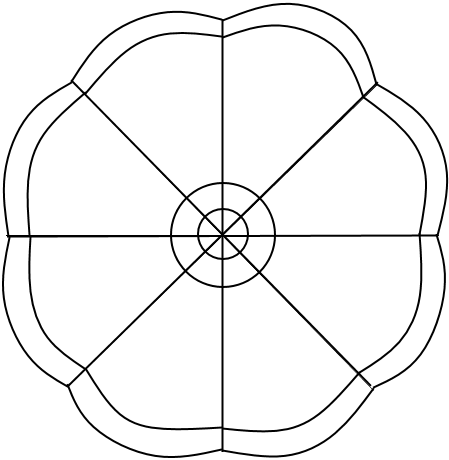 If you are having trouble, check out what others have written on the padlet site:padlet.com/mrcaseyhrsb/family4)   Add your information to the padlet site for Family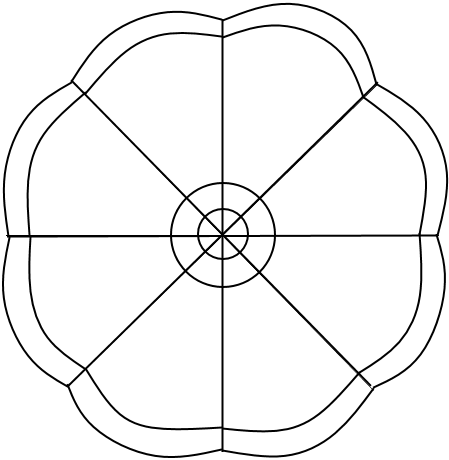 5)   Continue for the remaining petals: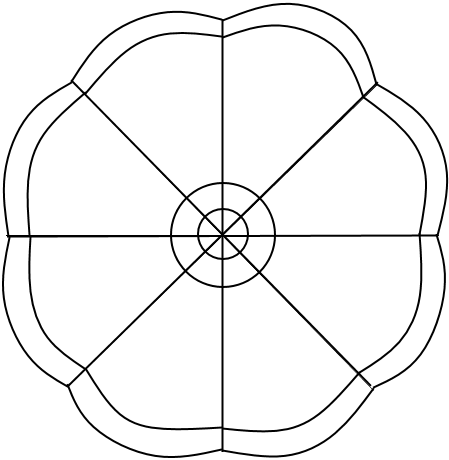   Language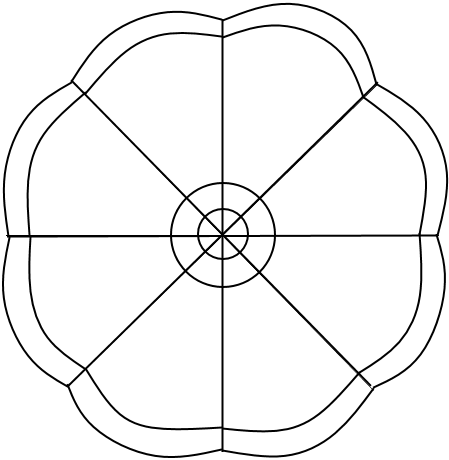   Sports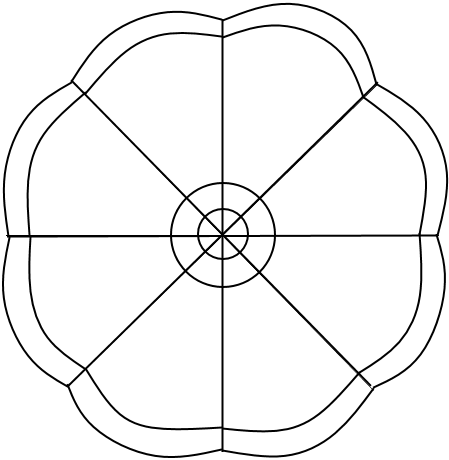   Books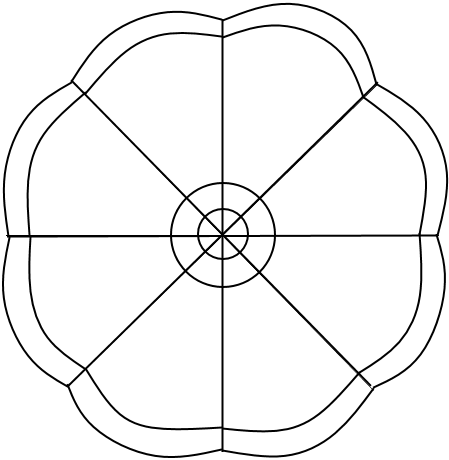   Shows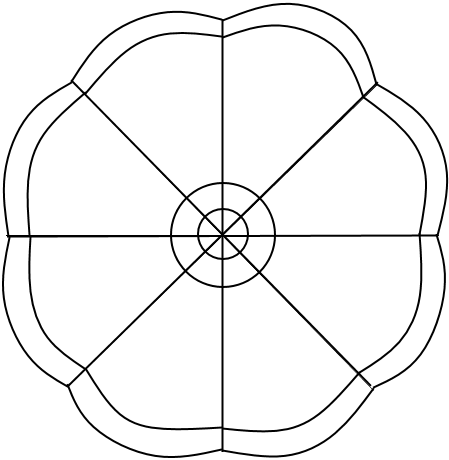   Food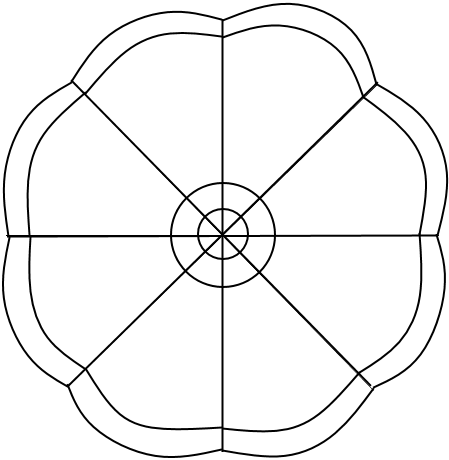   Hobbies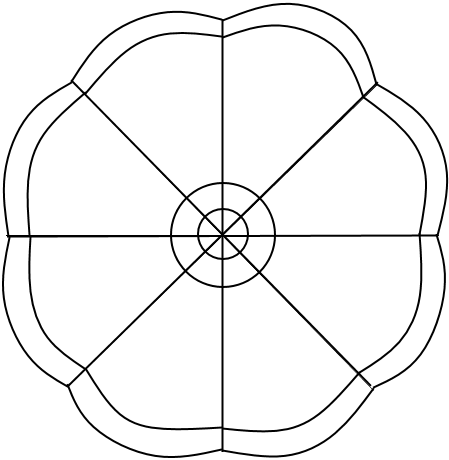   Other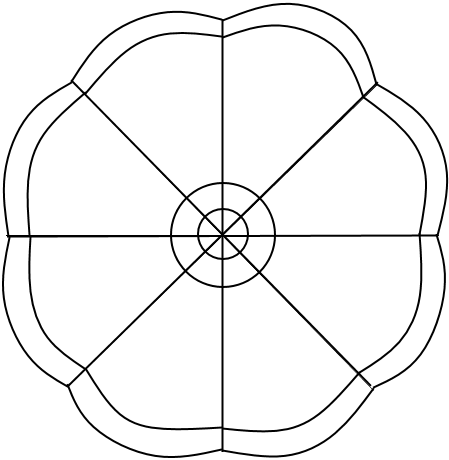 6)   Colour in the flower without colouring over your written words.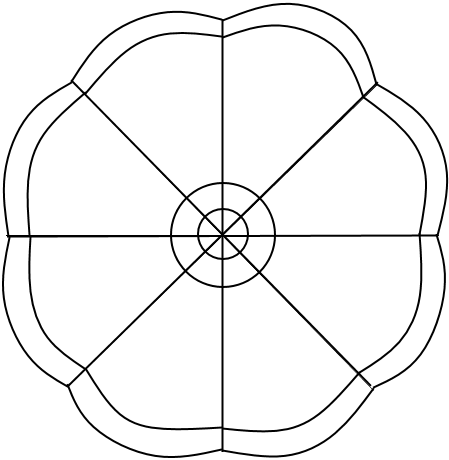 7)   Cut out your flower.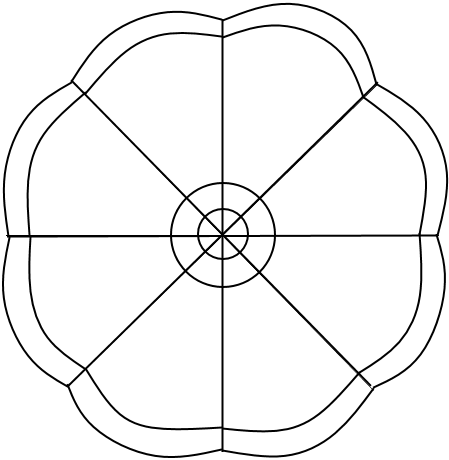 8)   Double check your name is still on the back and then hand it to be displayed.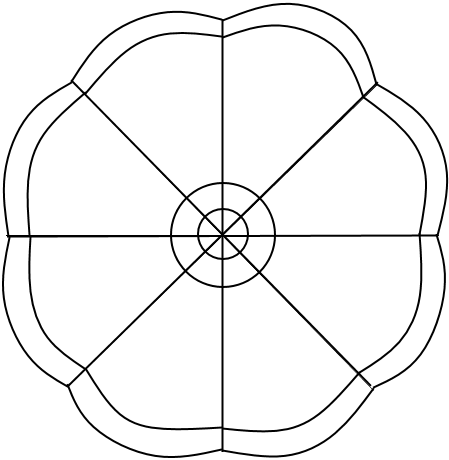 Cultural Flower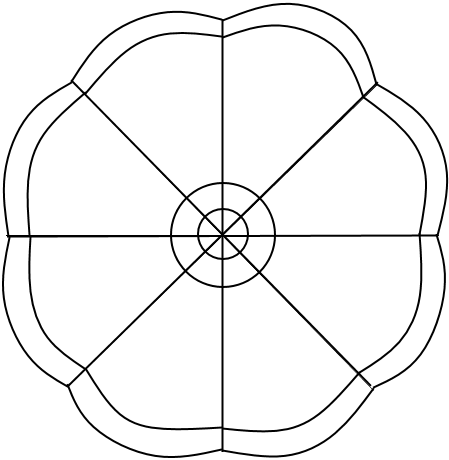 Learning Targets:Day 1: Health1.6 explore their skills and interests in relation to potential life goalsreflect on likes and dislikesinvestigate personal learning stylesreflect on understanding of selfResources: LCD ProjectorScreencast on Meet Mr. CaseyClass set of netbooksPadlet sitesFamilyLanguageSports		BooksShowsFoodHobbiesOtherCultural Flower Google Slide Adaptations:   printout of the Step-By-Step DirectionsCheck in to ensure they are properly participating with their partnersPart 1: (20 - 25 min)  ✔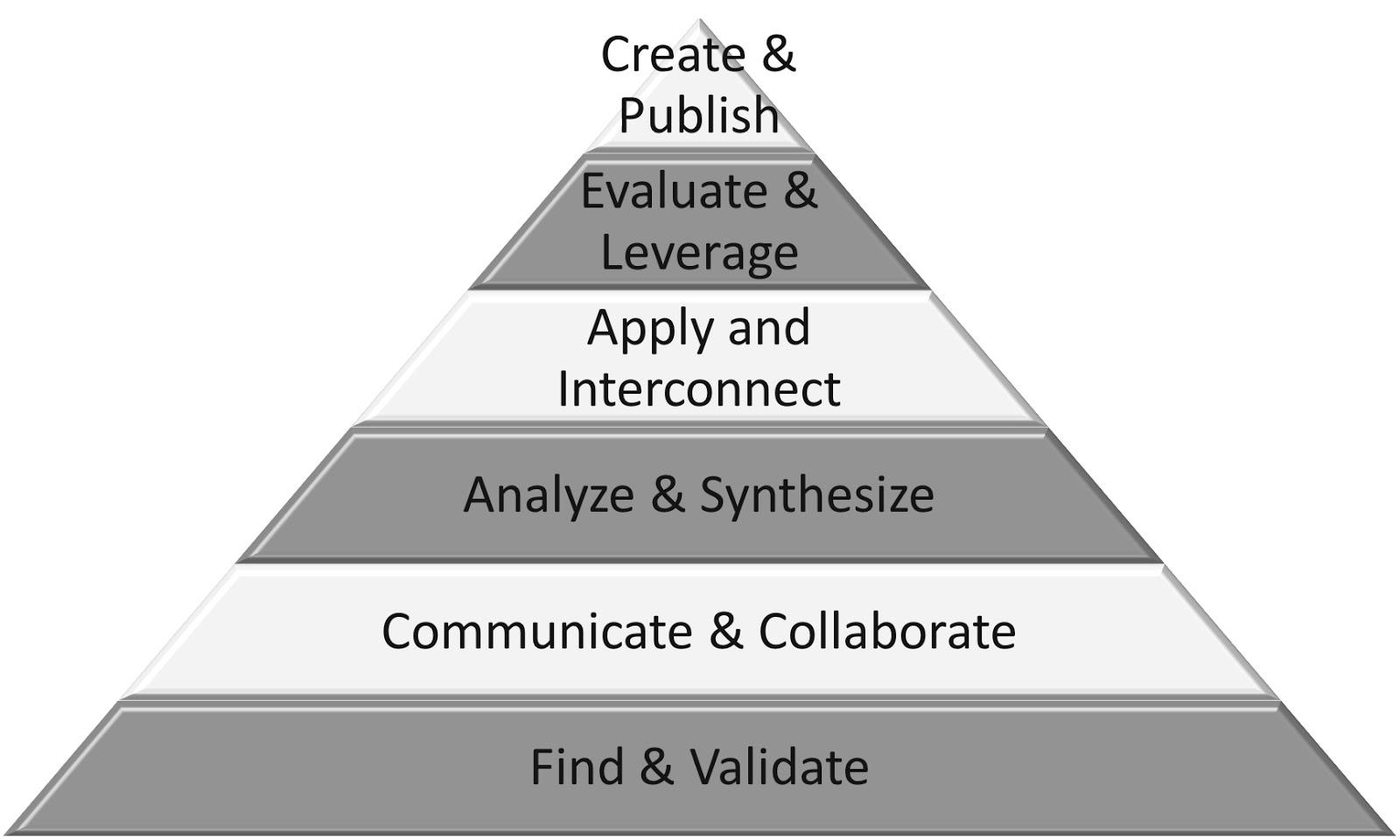             (   )              Create & Publish            (   )           Evaluate & Leverage            (   )           Apply & Interconnect            (✔)          Analyze & Synthesize            (✔)    Communicate & Collaborate            (✔)               Find & ValidateConnectionIntroduction:  (beginning of school year introduction)Start by playing stop motion introductionScreencast on Meet Mr. Caseytouch on a few key points of the year!My motto: Look at Big Maps!when thinking of your community, don’t just include the people in this room, or even the town, think of the biggest map you can, the global communityWho we are as a class and what we are interested in can be the driving force of the school year. But first, I need to know about you.Pose the driving question:If we are all different, yet alike, what are some of the things that make up who we are?Guided Practice Ask the class what culture means to themsteer discussion towards it referring to the aspects of us that we have taken from being part of a group. (boy, girl, young, old(er), gamer, athlete, nationality, language, family heritage, etc)all those experiences help shape us but can not be assumed to be a part of usex, just because someone is a girl, does not mean you know their view of the colour pink.Explicit Teaching Teacher models/demonstrates handout Cultural Flower sheetsput name on back of sheet Project slideshow onto white board so that you can fill in information as it progressesClick to start slideshowstudents copy heading “Family”teacher adds detail to cultural flower petal on board as demonstrationPart 2: (15 - 20 min)  ✔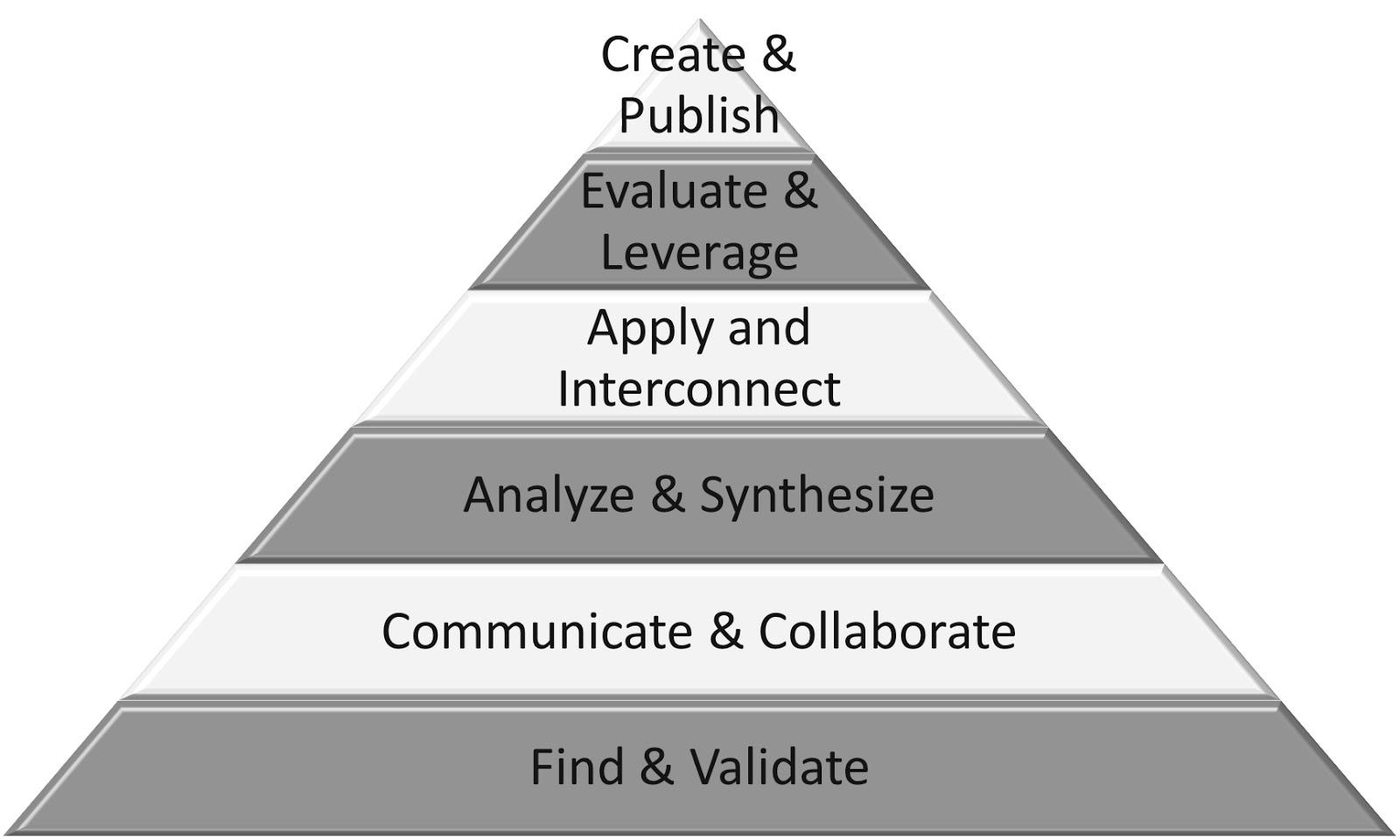             (✔)              Create & Publish            (✔)           Evaluate & Leverage            (✔)           Apply & Interconnect            (✔)          Analyze & Synthesize            (   )    Communicate & Collaborate            (   )               Find & ValidateIndependent/Groupsstudents fill in own flower petal with info they want to share about familyany aspect they want to share (example, me, mom, 5 sisters, and 3 brothers, 7 of  9 adopted) students go to padlet site listed on slideshow to add their detail to that petal’s padlet page Note: if students are having a difficult time thinking of what to write, they can check the padlet site for ideas from their peers but are reminded to only put it in their flower if it truly matches themselvesprogress slide show to show next petalcontinue alternating between teacher example and independent work as slides progress through remaining petalsStudents can colour flower but are not to colour over written words, just around themPart 3: 5-10 minutes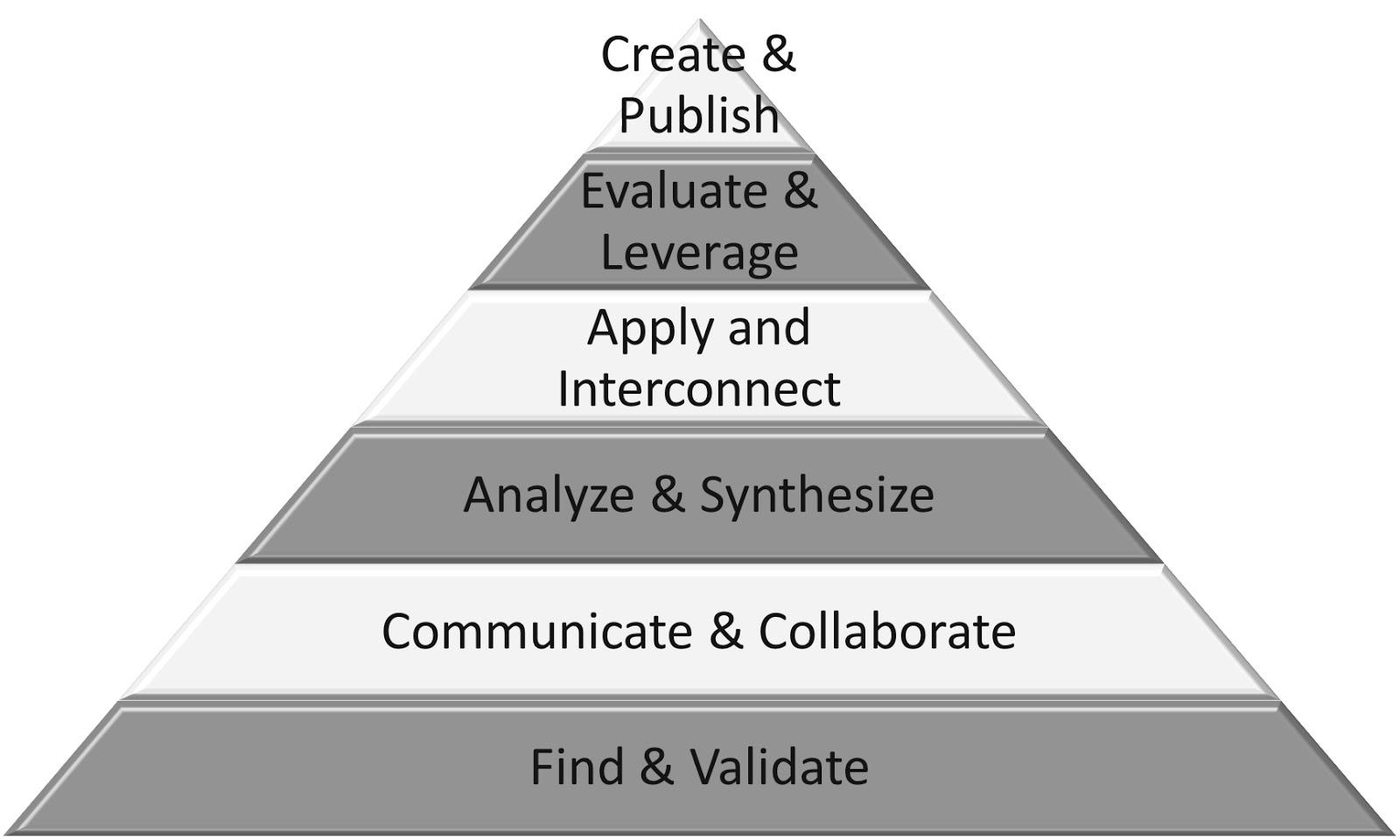             (✔)              Create & Publish            (✔)           Evaluate & Leverage            (   )           Apply & Interconnect            (   )          Analyze & Synthesize            (   )    Communicate & Collaborate            (   )               Find & ValidateTime to Share Flip through Padlet pages while having students reflect on noticable similarities and differencesFamilyLanguageSports		BooksShowsFoodHobbiesOtherStudents cut out flowers and hand them in to be posted as a trim lining the top of the front white board.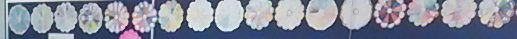 